TÝDENNÍ PLÁN NÁMOŘNICKÉ TŘÍDY 4. A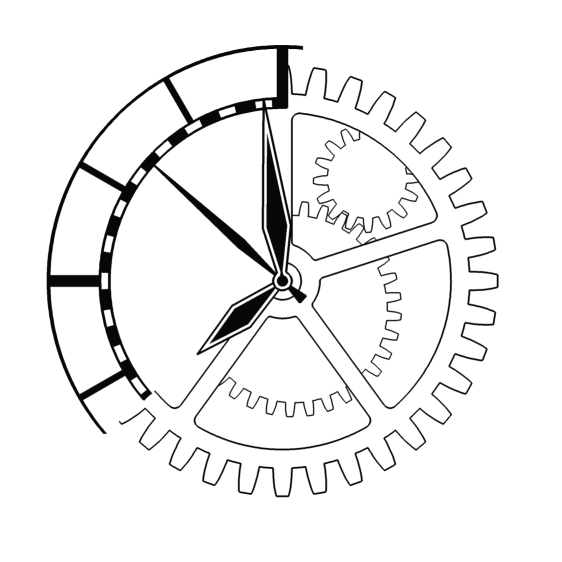 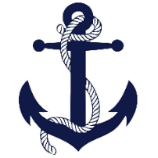 Námořníci na cestě z pravěkuMilí námořníci a milí rodiče, doufám, že jste si všichni užili krásný víkend. 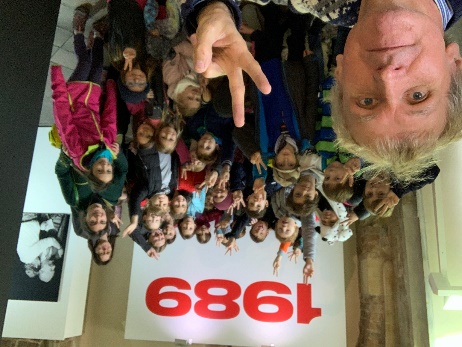 Chválím děti za pozornost a chování během obou výstav, na kterých jsme byli. Děkuji Marku Vítkovi, že nám zařídil provedení výstavou přímo panem fotografem Šibíkem. O tom, co děti viděly a zažily napsaly moc pěkné věty v domácích úkolech. Podařil se jim také obtížný úkol v pátek. Měly napsat do „pětilístku“, co je to v jejich očích svoboda. Výsledek najdete v našem patře na okně proti třídě. Jsem na ně opravdu moc pyšná. Gratuluji Olíkovi, Šímovi a Jonášovi za statečnou reprezentaci ve florbalové soutěži. Také díky jejich přičiněním získala naše škola stříbro!!! Do školy prosím posílejte prázdné vymyté pet-lahve, budou se z nich tvořit ozdoby na vánoční strom. Připomínám společné posezení a tvoření adventních věnců ve čtvrtek 28. 11. od 17:00 vnaší třídě. Do meilu napíši více informací. Chválím děti také za konzultace, vedou si moc dobře!!! Přeji nám všem krásný listopadový týden.  Lucka  a Alice                           podpis rodiče:                                                            podpis Námořníka: 12. TÝDENOD 18. 11. DO 15. 22. 2019CO se tento týden dozvím nového A CO MÁM ZVLÁDNOUTMÉ POVINNOSTI A DOPORUČENÍ NA PROCVIČOVÁNÍJAK SE HODNOTÍM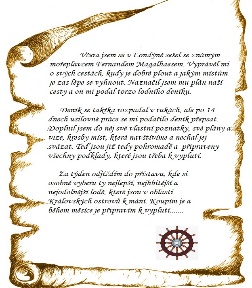 ČESKÝ JAZYKČTENÍStavba slova: skupiny bě/bje, pě, vě/vje, mě/mně, učebnice 24 – 28.Referát o přečtené knize: EvelínkaCentra aktivit: Slované a Velká MoravaYpsilonie  Každý den píši větu do deníku.Prac. list do pátku 15.11.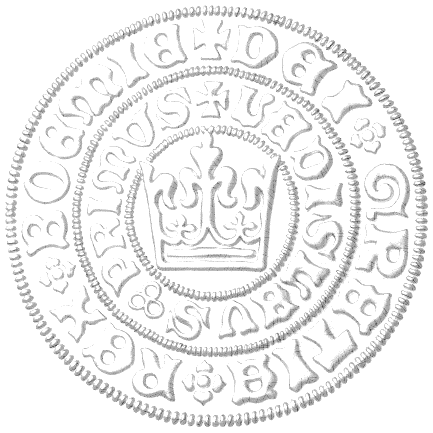 ČESKÝ JAZYKČTENÍStavba slova: skupiny bě/bje, pě, vě/vje, mě/mně, učebnice 24 – 28.Referát o přečtené knize: EvelínkaCentra aktivit: Slované a Velká MoravaYpsilonie  Každý den píši větu do deníku.Prac. list do pátku 15.11.ČESKÝ JAZYKČTENÍStavba slova: skupiny bě/bje, pě, vě/vje, mě/mně, učebnice 24 – 28.Referát o přečtené knize: EvelínkaCentra aktivit: Slované a Velká MoravaYpsilonie  Každý den píši větu do deníku.Prac. list do pátku 15.11.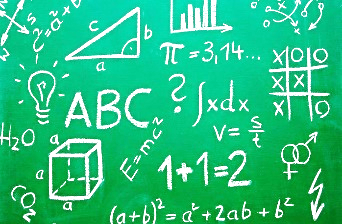 MATEMATIKADělení se zbytkem. Písemné odčítání.Slovní úlohy. Plány a stavby krychlí.Závorky při krokování. Zákonitosti a vztahy. Učebnice 15 – 21.Prac. list do pátku 15. 11.MATEMATIKADělení se zbytkem. Písemné odčítání.Slovní úlohy. Plány a stavby krychlí.Závorky při krokování. Zákonitosti a vztahy. Učebnice 15 – 21.Prac. list do pátku 15. 11.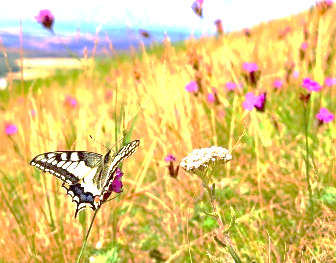 PŘÍRODNÍ VĚDYCentra aktivit:Slované a Velkomoravská říšeZapisuji si vše důležité do projektového sešitu.Pracovní sešit Vlastivěda modrý Naše vlast str. 2, 3, 9 – můžeš i ve volných chvílích ve škole.Vypracuj do čtvrtka 28. 11PŘÍRODNÍ VĚDYCentra aktivit:Slované a Velkomoravská říšeZapisuji si vše důležité do projektového sešitu.Pracovní sešit Vlastivěda modrý Naše vlast str. 2, 3, 9 – můžeš i ve volných chvílích ve škole.Vypracuj do čtvrtka 28. 11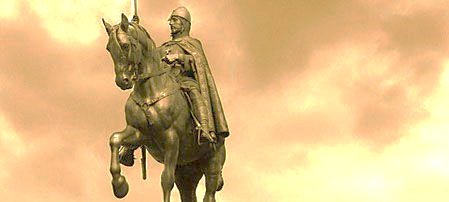 SPOLEČENSKÉ        VĚDYCentra aktivit:Slované a Velkomoravská říšeZapisuji si vše důležité do projektového sešitu.Pracovní sešit Vlastivěda červený Dějiny str. 5, 6 můžeš i ve volných chvílích ve škole.Vypracuj do čtvrtka 28. 11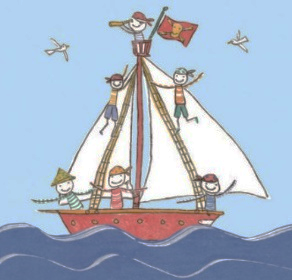 VÝCHOVYTV vybíjená, kotoul, šplh, míčové hryVV dokončení obrazu Mé sny  PČ  tvoříme na vánoční jarmark    HV flétna – noty E, F, doprovod, zkoušíme na vánoční zpívaníOSV jak se učíme, co nám pomáháNa pracovní činnosti si doneseme jednu hezkou bílou a jednu barevnou ponožku (ty, co máme liché) – hodinu vede Johanka a Emilka